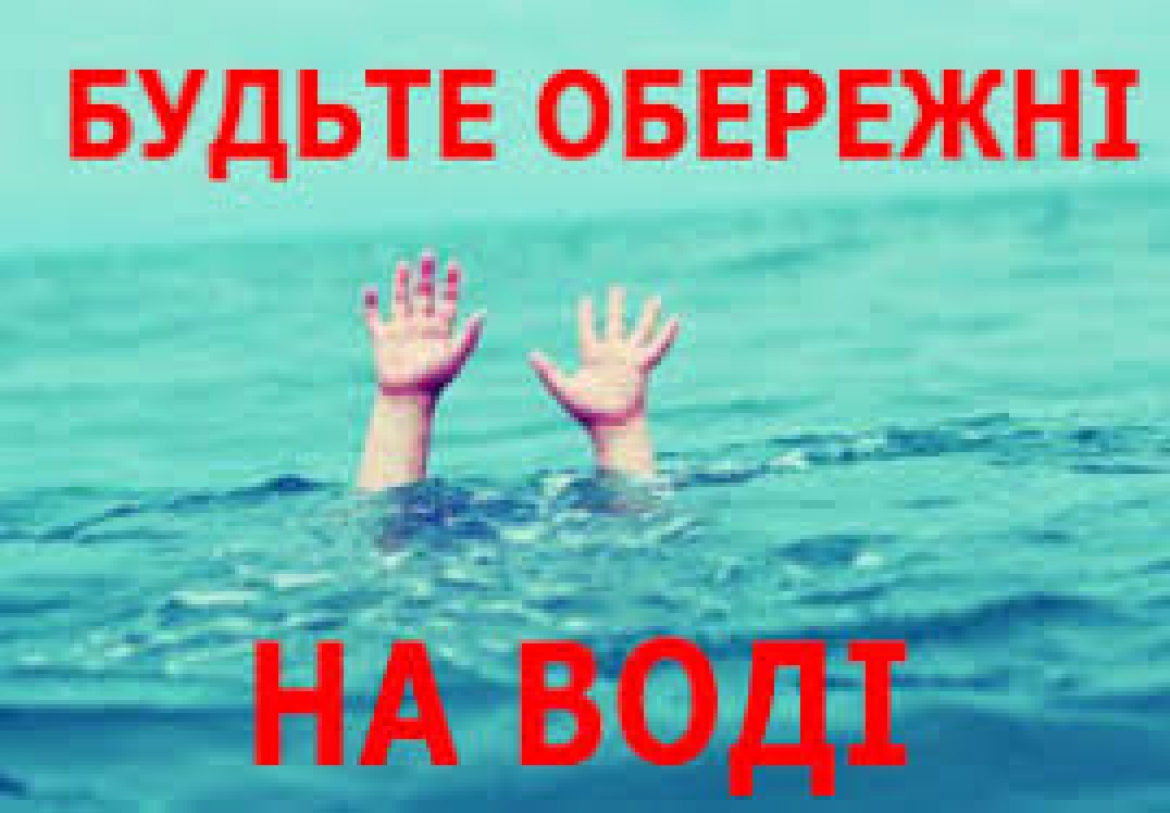 Шановні здобувачі освіти та батьки нагадуємо вам, як  потрібно поводити себе біля води.Правила поведінки на воді.      Найпоширеніший вид літнього відпочинку – це відпочинок біля водоймищ. Адже усі від спекоти мріють втекти поближче до води. Нагадуємо вам, як же потрібно поводитисебе біля води.      Потрібно купатися тільки у дозволених місцях; не запливати за визначену безпечну територію (за буйки); пірнати тільки у спеціально пристосованих та офіційно перевірених для цього місцях (з вишки); не заходити вище пояса, якщо не вмієте плавати; не кликати на допомогу жартома; не хапати за ноги, руки плаваючих та не влаштовувати ігри насильним зануренням; не купатися більше 20 хвилин, щоб уникнути переохолодження; не можна підпливати до моторних човнів, що рухаються, стрибати у воду з плавзасобів та предметів, які для цього не пристосовані.       Сумна багаторічна статистика говорить, що в «сезон купання» гине до 2 тис. осіб, з яких до 200 – це діти. А причина їх загибелі – саме порушення правил поводження на воді та біля водоймищ. Тож завжди потрібно думати про можливі негативні наслідки, спричинені порушеннями правил безпеки. 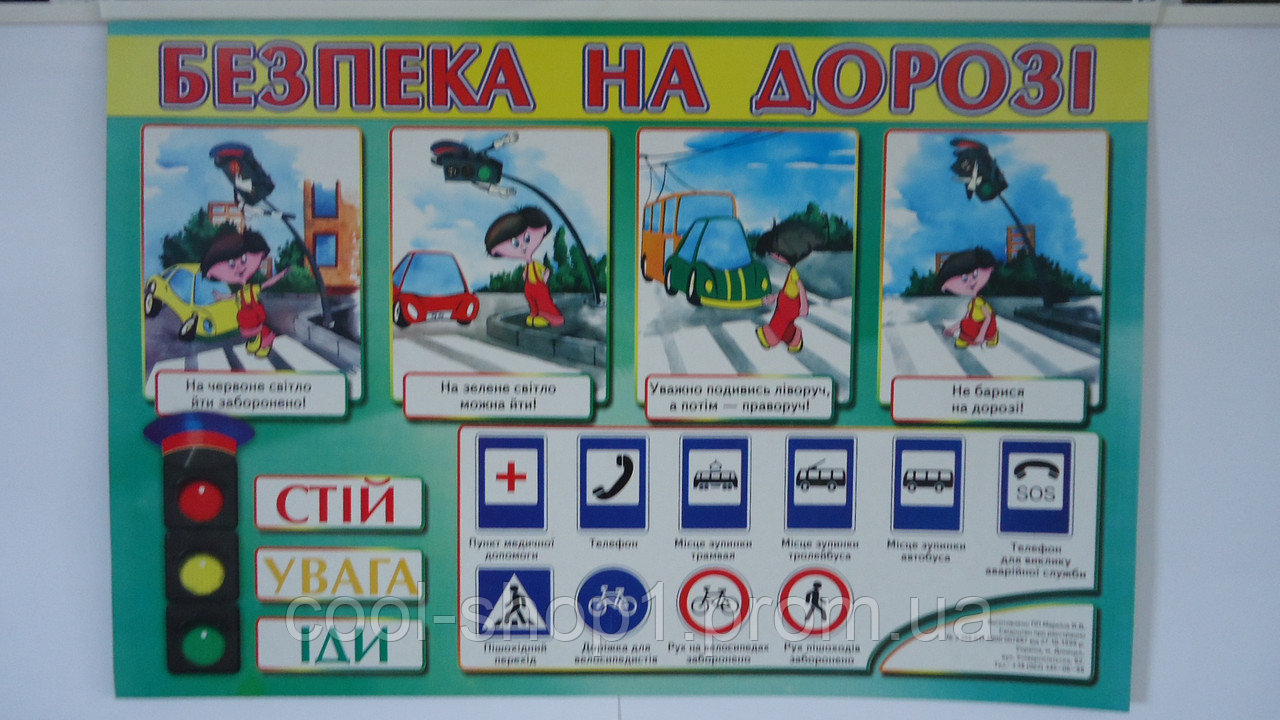                                БЕЗПЕКА НА ДОРОЗІ – ЦЕ БЕЗПЕКА ЖИТТЯ           Життя людини має дуже велику цінність. А безпека на дорозі – це і є, насамперед, безпека життя.           Останніми роками на дорогах України виникають десятки тисяч автомобільних аварій і катастроф, у яких гинуть та отримують травми тисячі людей. Причини дорожньо - транспортних пригод можуть бути різноманітні. Це, насамперед, порушення правил дорожнього руху.Шановні здобувачі освіти та батьки нагадуємо вам, основні правила для пішоходів:Пішоходи повинні рухатися по тротуарах і пішохідних доріжках, тримаючись правого боку. Якщо немає тротуарів, пішохідних доріжок або пересуватися по них неможливо, пішоходи можуть рухатися велосипедними доріжками, тримаючись правого боку назустріч руху транспортних засобів.За межами населених пунктів пішоходи, які рухаються узбіччям чи краєм проїзної частини, повинні йти назустріч руху транспортних засобів.У темну пору доби та в умовах недостатньої видимості пішоходи, які рухаються проїзною частиною чи узбіччям, повинні за можливості мати на зовнішньому одязі світло відбивальні елементи для своєчасного їх виявлення іншими учасниками дорожнього руху.Пішоходи повинні переходити проїзну частину по пішохідних переходах, у тому числі підземних, наземних і надземних,які бувають  регульовані і нерегульовані, позначених лініями дорожньої розмітки «зебра» або відповідними дорожніми знаками, а у разі їх відсутності – на перехрестях із позначеними переходами - по лініях тротуарів або узбіч.Переходячи проїжджу частину, пішоходи не повинні затримуватися і зупинятися на ній.Якщо перехід вулиці регулюється світлофором, йти можна тільки на зелене світло.Перш ніж зійти з тротуару на проїжджу частину з двобічним рухом, необхідно оглянути усю проїжджу частину, щоб упевнитись у повній безпеці початку руху.Подивитися ліворуч і почати перехід, а дійшовши до середини проїжджої частини, подивитися праворуч і завершити перехід.Пішоходи, які не встигли завершити перехід, повинні бути на острівці безпеки або лінії, що розділяє транспортні потоки протилежних напрямків, вони можуть продовжити перехід тільки тоді, коли переконаються у безпеці подальшого руху.При наближенні службового транспортного засобу із увімкненим спеціальним звуковим та світловим сигналом пішоходи повинні утриматися від переходу проїжджої частини або негайно залишити її.                     Будьте обережні на дорозі! Бережіть своє життя!